Страны Северной Европы  Прочитайте § 56.  Посмотрите  презентации:   https://yadi.sk/i/8crBBFpyn5nNVwhttps://yadi.sk/i/dkc_dHc0vsCFPg Запишите! По особенностям географического положения, природы, населения и хозяйства Европу часто разделяют на Северную, Южную, Восточную, Западную .Страны Северной Европы:Норвегия - Осло, Швеция- Стокгольм, Дания - Копенгаген, Финляндия - Хельсинки,Исландия – РейкьявикНайдите в  страны Северной Европы на карте атласа. 2. Работа по  физической карте.   Северная Европа.Какие территории относят к Северной Европе?! (Скандинавский п-ов, п-ов Ютландия, о. Исландия, Фарерские острова) Назовите особенности географического положения этих стран? Назовите, какие океаны (Северный Ледовитый, Атлантический) и моря (Балтийское, Северное, Норвежское, Баренцево), заливы и проливы (Ботнический, Финский) - Выучить! В какой части Евразии (северо-западной) и Европы (северной) они расположены?Какая условная линия свидетельствует об их северном положении?(северный полярный круг)Назовите страны Северной Европы, которые граничат с Россией (Норвегия, Финляндия)Работа по климатической карте в атласе    	В каких климатических поясах лежат страны Северной Европы?(большей частью в умеренном климатическом поясе, за исключением территории на крайнем Севере Скандинавского полуострова )В самый холодный месяц t воздуха колеблется от -14 на Северо-востоке до +2 на Юго-западеТакая высокая t объясняется чем? (следствием тёплого Норвежского течения   Климатическое лето бывает только в Дании, на юге Норвегии, в южных и центральных районах Швеции, а также Финляндии. Влажный прохладный климат способствует тому, что Швеция и Финляндия являются самыми лесистыми европейскими странами.    Мы знаем важную закономерность: особенности географического положения влияют на природные условия, богатства территории, а значит, на жизнь и деятельность людей.-Эти отличия нам и предстоит выяснить. Какими полезными ископаемыми богата данная территория? Каменный уголь, железо, руды полиметаллов,  цветные металлы, слюда, гранит и мрамор, месторождения нефти и газа на шельфе Северного моря -Какими видами хозяйственной деятельности в связи с этим может заниматься население?   -  Можно заниматься рыболовством.-  Можно добывать полезные ископаемые со дна океана.-  Можно использовать океан как транспортный путь для кораблей.Учитель: Посмотрите на флаги стран Северной Европы. Вы не замечаете их некоторого сходства? - Флаги разных цветов, но у них похожий крест.Сообщение  учащегося “Викинги”    Какова историческая особенность жителей Северной Европы?- Особенностью населения стран Северной Европы являются их общие предки – германские племена – викинги.Каждый географический объект имеет уникальный облик, в том числе и страны северной Европы. Норвегия. Знакомство с понятием “фьорд”. Норвежцы живут в основном вдоль побережья. Почему ?(Cмягчают климат водные массы Атлантики и тёплое Северо-Атлантическое течение)Внимательно приглядитес к береговой линии Норвегии. Что вы можете о ней сказать? - береговая линия этих стран сильно изрезана.  Это характерная особенность природы стран региона – наличие фьордов.  Запишите! Фьорд – в переводе с норвежского языка – морской залив, это узкие длинные затопленные водой ущелья с крутыми обрывистыми берегами. В геологическом отношении фьорды очень молоды, они образовались, когда ледник сползал по тектоническим трещинам. Самый крупный в Европе фьорд находится в Норвегии – это фьорд Согне .Что ещё оставил после себя ледник, отступая на север?   Ледник последнего оледенения Земли (10 тыс. лет назад) покрывал территорию всех стран Северной Европы, за исключением Исландии. Запишите! Отступая, ледник оставил после себя ледниковые наносы – морену, а также много озёр ледникового происхождения. Рельеф, сформировавшийся в результате деятельности ледника называется моренным.ПРОЧИТАЙТЕ:Норвегия – гористая страна, со множеством высоких плато, покрытых ледниками.Сегодня Норвегия – крупнейший производитель нефти в Европе. Но для своей экономики страна производит гидроэлектроэнергию, так как короткие реки имеют много водопадов, на них построены ГЭС.Исландия. Исландия - сейсмическая территория с действующими вулканами (Гекла, Лаки и др.) и гейзерами. Знаменитый гейзер Строккур выбрасывает столб воды высотой 30-35м- Почему остров является сейсмичной зоной? (Он является частью срединно-океанического хребта, граница литосферных плит) Дания – одна из самых низменных и равнинных стран мира.  Задание “Найдите пару”Расположите страны Северной Европы в порядке очерёдности их флагов.      1 -                         2 -                       3 -                        4 -                           5 -                       .   …………….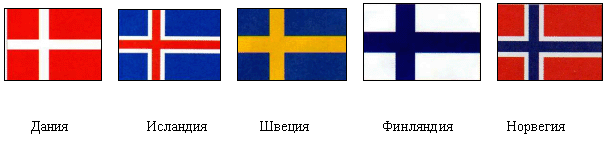  Домашнее задание:1. сообщение об одной из стран Северной Европы.2. Знать термины.объектстранаостров …….ИсландияЮтландия………гейзеры …Стокгольм……….Копенгаген………Фьорд ……..